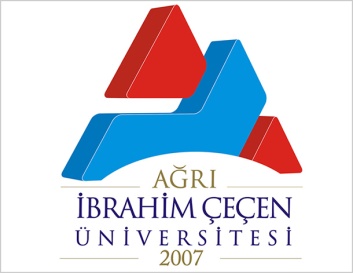 T.C.AĞRI İBRAHİM ÇEÇEN ÜNİVERSİTESİHUKUK MÜŞAVİRLİĞİÜniversite Aleyhine Açılan Adli Davalarİş Akışı ŞemasıT.C.AĞRI İBRAHİM ÇEÇEN ÜNİVERSİTESİHUKUK MÜŞAVİRLİĞİÜniversite Aleyhine Açılan Adli Davalarİş Akışı ŞemasıT.C.AĞRI İBRAHİM ÇEÇEN ÜNİVERSİTESİHUKUK MÜŞAVİRLİĞİÜniversite Aleyhine Açılan Adli Davalarİş Akışı ŞemasıT.C.AĞRI İBRAHİM ÇEÇEN ÜNİVERSİTESİHUKUK MÜŞAVİRLİĞİÜniversite Aleyhine Açılan Adli Davalarİş Akışı Şemasıİşlem/ İş Akışıİşlem/ İş AkışıSorumlularFaaliyetDökümantasyon/ÇıktıEVET  HAYIR                          HAYIR	EVETEVET  HAYIR                          HAYIR	EVET--Evrak Kayıt MemuruAvukatHukuk Müşaviriİlgili BirimAvukatHukuk MüşaviriAvukatHukuk MüşaviriAvukatHukuk MüşaviriAvukatHukuk MüşaviriMahkemeAvukatHukuk MüşaviriAvukatHukuk MüşaviriAvukatHukuk MüşaviriAvukatHukuk MüşaviriAvukatHukuk MüşaviriAvukatHukuk MüşaviriAvukatHukuk MüşaviriAvukatHukuk Müşaviri----Adli Mahkemeler tarafından gönderilen dava dilekçesi kayda alınırDava konusu ile ilgili bilgi ve belgeler ilgili birimlerden temin edilirDava dilekçesi gelen evraklara göre ilgili mevzuat kapsamında incelenir.Mevzuat kapsamında cevap dilekçesi ve ekleri hazırlanarak yasal süresi içinde mahkemeye gönderilirÜniversite adına duruşmalara katılım sağlanırMahkemece öngörülmesi halinde Üniversite adına keşif incelemesine katılım sağlanırMahkeme tarafından verilen esas karar Üniversitemize tebliğ edilirKararın Üniversite lehine olup olmadığı değerlendirilirKarar uygulanmak üzere ilgili birime gönderilir.Temyiz gerekçeleri hazırlanarak yasal süresinde gönderilir.Temyiz kararının evrak kaydı yapılırKararın Üniversite lehine olup olmadığı değerlendirilirKarar Uygulanmak Üzere İlgili Birime Gönderilir. Mahkeme tarafından bütün safahat tekrarlanır----Gelen EvrakGiden Evrak--Giden Evrak----Gelen Evrak(Mahkeme Kararı)--Giden EvrakGelen Evrak--Giden Evrak----